Межправительственный комитет по интеллектуальной собственности, генетическим ресурсам, традиционным знаниям и фольклоруДвадцать шестая сессияЖенева, 3 – 7 февраля 2014 г.КРАТКОЕ РЕЗЮМЕ ДОКУМЕНТОВДокумент подготовлен СекретариатомI.	РАБОЧИЕ ДОКУМЕНТЫ К ДВАДЦАТЬ ШЕСТОЙ СЕССИИНиже следует краткое изложение документов, которые были или должны быть подготовлены к двадцать шестой сессии Межправительственного комитета по интеллектуальной собственности, генетическим ресурсам, традиционным знаниям и фольклору ('Комитет' или 'МКГР'), по состоянию на 19 ноября 2014 г.  Каждый из этих документов, равно как и любые дополнительные документы, будут размещены, по мере подготовки их окончательного варианта, по адресу: http://www.wipo.int/meetings/en/details.jsp?meeting_id=31362. WIPO/GRTKF/IC/26/1 Prov.2:  Проект повестки дня двадцать шестой сессииВ данном документе содержатся предлагаемые пункты повестки дня, которые будут рассматриваться Комитетом, и он представляется Комитету для возможного принятия.WIPO/GRTKF/IC/26/2:  Аккредитация некоторых организацийВ данном документе приводятся названия, контактная информация, а также цели и задачи организаций, которые обратились в Комитет с просьбой об аккредитации в качестве специальных наблюдателей на нынешней и будущих сессиях Комитета.WIPO/GRTKF/IC/26/3:  Участие коренных и местных общин: Добровольный фондВ 2005 г. Генеральная Ассамблея ВОИС учредила «Добровольный фонд ВОИС для аккредитованных коренных и местных общин».  Это решение было принято на основе документа WO/GA/32/6, в который впоследствии, в сентябре 2010 г., были внесены изменения Генеральной Ассамблеей ВОИС и в котором излагаются цели и деятельность Фонда.  В данном документе говорится о назначении Консультативного совета Фонда и предоставляется информация об инициированной Секретариатом кампании по мобилизации средств.  Необходимая информационная записка, содержащая подробные сведения относительно полученных взносов и бенефициаров, распространяется параллельно в качестве документа WIPO/GRTKF/IC/26/INF/4.WIPO/GRTKF/IC/26/4:  Сводный документ, относящийся к интеллектуальной собственности и генетическим ресурсамВ ходе двадцать третьей сессии МКГР, состоявшейся в феврале 2013 г., Комитет на основе документа WIPO/GRTKF/IC/23/4 разработал новый документ под названием «Сводный документ, относящийся к интеллектуальной собственности и генетическим ресурсам». МКГР постановил, что этот текст в том виде, в котором он существовал при закрытии сессии 8 февраля 2013 г., будет препровожден Генеральной Ассамблее ВОИС для рассмотрения Генеральной Ассамблеей в соответствии с мандатом Комитета, содержащимся в документе WO/GA/40/7, и программой работы на 2013 г., содержащейся в документе WO/GA/41/18. Этот документ был препровожден Генеральной Ассамблее в Приложении А к документу WO/GA/43/14, а также представлен двадцать пятой сессии МКГР в июле 2013 г. в качестве документа WIPO/GRTKF/IC/25/5. В октябре 2013 г. Генеральная Ассамблея приняла к сведению документ WO/GA/43/14 с приложениями к нему и постановила, что работа Комитета в двухлетнем периоде 2014-2015 гг. будет осуществляться в развитие уже проделанной им работы и с использованием всех рабочих документов ВОИС, включая WIPO/GRTKF/IC/25/5, WIPO/GRTKF/IC/25/6 и WIPO/GRTKF/IC/25/7, которые служат фундаментом для работы Комитета по проведению переговоров на основе подготовленных текстов, а также любых других текстов, представленных государствами-членами. Документ WIPO/GRTKF/IC/26/4 был подготовлен в качестве рабочего документа настоящей сессии на основе пункта (с) мандата на 2014-2015 гг.II.   	ИНФОРМАЦИОННЫЕ ДОКУМЕНТЫ К ДВАДЦАТЬ ШЕСТОЙ СЕССИИWIPO/GRTKF/IC/26/INF/1 Prov.:  Список участниковПроект списка участников будет распространен на двадцать шестой сессии МКГР.WIPO/GRTKF/IC/26/INF/2 Rev.:  Краткое резюме документовНастоящий документ подготовлен в качестве неофициального справочника в отношении документации Комитета.WIPO/GRTKF/IC/26/INF/3 Rev.:  Проект программы двадцать шестой сессииВ соответствии с просьбой Комитета, высказанной на десятой сессии МКГР, в этом документе излагается предлагаемая программа и указывается возможное время для рассмотрения каждого пункта повестки дня. Этот проект программы является всего лишь ориентировочным, и фактическая организация работы Комитета будет определяться Председателем и членами Комитета в соответствии с правилами процедуры.WIPO/GRTKF/IC/26/INF/4:  Добровольный фонд для аккредитованных коренных и местных общин: информационная записка о взносах и заявлениях об оказании финансовой поддержкиВ этом документе содержится информация для отчетности перед Комитетом по деятельности Добровольного фонда для аккредитованных коренных и местных общин. Правила изложены в приложении к документу WO/GA/32/6 в том виде, в каком они одобрены Генеральной Ассамблеей ВОИС на ее 32-ой сессии и впоследствии изменены Генеральной Ассамблеей ВОИС в сентябре 2010 г. В частности, в нем приводится информация о полученных или объявленных взносах и фактической финансовой поддержке, предоставленной представителям аккредитованных коренных и местных общин.WIPO/GRTKF/IC/26/INF/5:  Информационная записка для жюри местных и коренных общинИсходя из решения Комитета, принятого на седьмой сессии МКГР, каждая последующая сессия Комитета начиналась с заседания жюри под председательством члена какой-либо коренной общины. Такие заседания жюри состоялись в начале предшествующих 18 сессий Комитета. В каждом случае представители коренных и местных общин выступали с презентациями об опыте и озабоченностях их общин в связи с ТВК, ТЗ и ГР или по какой-то конкретной теме, связанной с переговорами в рамках МКГР. Эти презентации доступны на сайте ВОИС по адресу: http://wipo.int/tk/en/igc/panels.html, и к ним можно также получить доступ через портал коренных народов на сайте ВОИС.  В данном документе излагаются предлагаемые практические мероприятия в отношении заседания жюри на двадцать шестой сессии МКГР.WIPO/GRTKF/IC/26/INF/6:  Добровольный фонд для аккредитованных коренных и местных общин: решения, принятые Генеральным директором в соответствии с рекомендациями, вынесенными Консультативным советомЭта информационная записка проинформирует Комитет о решениях в отношении финансирования, которые Генеральный директор примет в соответствии с рекомендацией, которую Консультативный совет Добровольного фонда для аккредитованных коренных и местных общин может принять в контексте двадцать шестой сессии МКГР.WIPO/GRTKF/IC/26/INF/7:  Отчет об осуществлении видов деятельности, указанных в Кластере С («Возможные варианты взаимосогласованных условий справедливого и равноправного совместного пользования выгодами»)На 19-й сессии МКГР «Комитет обратился к Секретариату с просьбой завершить и при необходимости регулярно обновлять деятельность, упомянутую в Кластере C ('Варианты взаимосогласованных условий для справедливого и равноправного совместного пользования выгодами') и предоставлять соответствующую информацию Комитету на каждой его сессии». В ответ на эту просьбу был подготовлен и представлен этот документ.WIPO/GRTKF/IC/26/INF/8:  Глоссарий ключевых терминов, относящихся к интеллектуальной собственности, генетическим ресурсам, традиционным знаниям и традиционным выражениям культурыНа девятнадцатой сессии МКГР «Комитет предложил Секретариату обновить глоссарии, содержащиеся в документах WIPO/GRTKF/IC/19/INF/7 («Глоссарий ключевых терминов, относящихся к интеллектуальной собственности и традиционным выражениям культуры»), WIPO/GRTKF/IC/19/INF/8 («Глоссарий ключевых терминов, относящихся к интеллектуальной собственности и традиционным знаниям») и WIPO/GRTKF/IC/19/INF/9 («Глоссарий ключевых терминов, относящихся к интеллектуальной собственности и генетическим ресурсам»), объединив их в едином документе и опубликовав сводный глоссарий в качестве информационного документа к следующей сессии Комитета».  Данный документ представляется сессии в качестве обновленного варианта сводного глоссария.WIPO/GRTKF/IC/26/INF/9:  Отчет о семинаре-практикуме экспертов – представителей коренных народов по вопросам интеллектуальной собственности, генетических ресурсов, традиционных знаний и традиционных выражений культурыНа двадцатой сессии МКГР Комитет поддержал предложение об организации семинара-практикума экспертов-представителей коренных народов по вопросам интеллектуальной собственности, генетических ресурсов, традиционных знаний и традиционных выражений культуры. Это предложение содержится в пунктах 10 и 11 документа WIPO/GRTKF/IC/20/7. Во исполнение этого решения, содержащегося в пункте 801 (d) документа WIPO/GRTKF/IC/20/10, Секретариат ВОИС в сотрудничестве с Секретариатом Постоянного форума Организации Объединенных Наций по вопросам коренных народов организовал в период с 19 по 21 апреля 2013 г. семинар-практикум экспертов – представителей коренных народов по вопросам интеллектуальной собственности, генетических ресурсов, традиционных знаний и традиционных выражений культуры. Секретариат Постоянного форума Организации Объединенных Наций по вопросам коренных народов (ПФКН ООН) представил документ, в котором содержится отчет об этой встрече, двадцать пятой сессии Комитета в качестве документа WIPO/GRTKF/IC/25/INF/9. ПФКН ООН вновь представил этот документ двадцать шестой сессии МКГР в качестве информационного документа.  [Конец документа]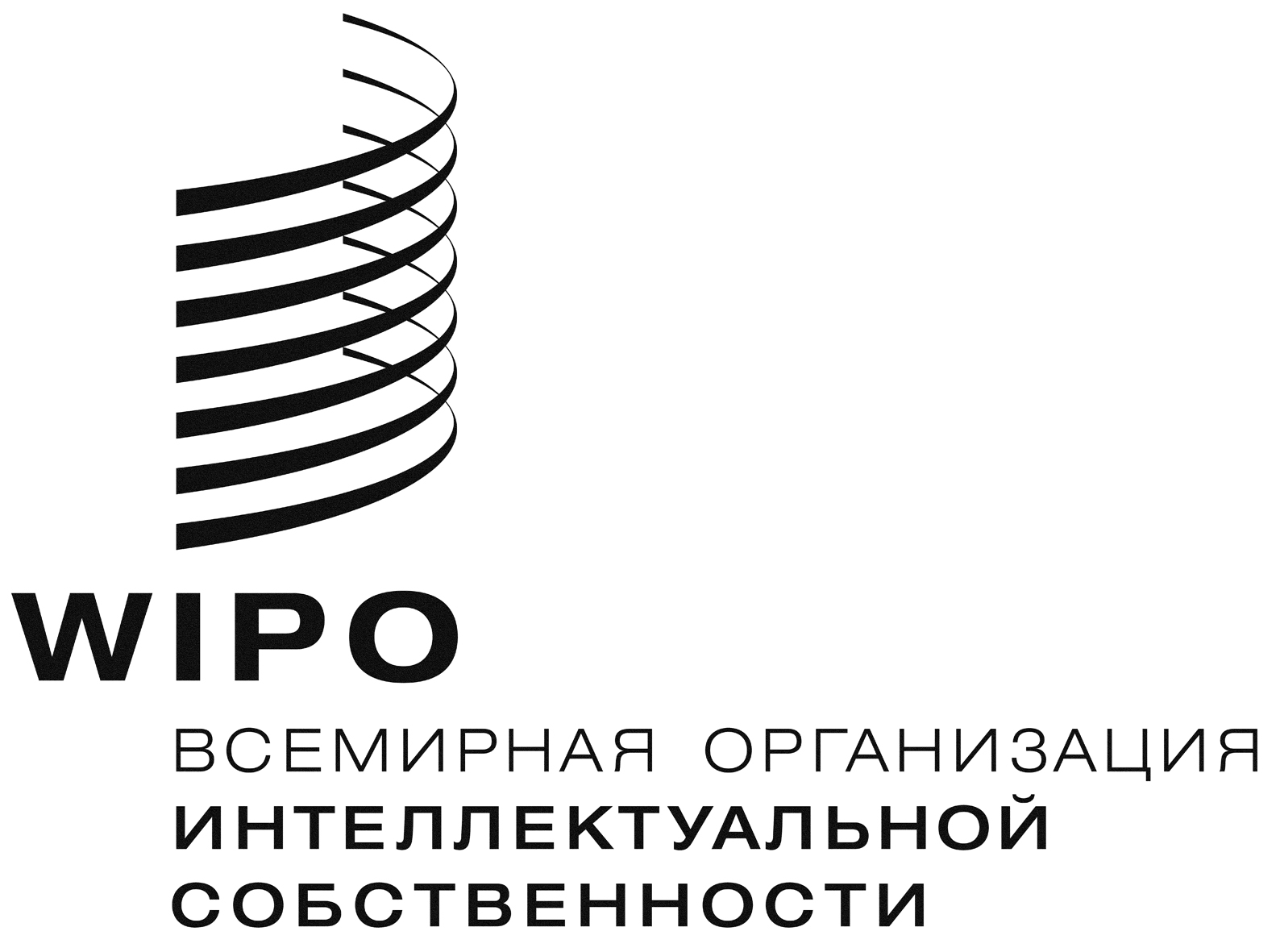 R                                                                                                                                     WIPO/GRTKF/IC/26/INF/2 REV.                                                                                                                                        WIPO/GRTKF/IC/26/INF/2 REV.                                                                                                                                        WIPO/GRTKF/IC/26/INF/2 REV.     оригинал: английский  оригинал: английский  оригинал: английскийдата: 15 января 2014 г.дата: 15 января 2014 г.дата: 15 января 2014 г.